MacArthur Fund for Arts and Culture at Prince140 S. Dearborn Street, Suite 1410Chicago, Illinois 60603Telephone:  312-216-1962srobison@princetrusts.orgGrant Application Cover Sheet (please use 12-point type and do not bold)Name and address of organization: 2.  Name and title of head of organization:	3.  Contact person (if different from above):  	     Phone:			Ext.:		Email address: 4.  Mission of organization and main activities:5.  Summary of grant request:6.  Total organizational budget:  			Project budget (if applicable):7.  Please tell us about your board and staff:8.  Population served – if you collect this information, please provide a list of zip codes served (include number next to each zip code, if available):9.  The undersigned executive officer hereby certifies that the information in this application and supporting documents is correct to the best of her or his knowledge.	 _________________________________		____________________________________                                                                                       	(Applicant Organization)				(Signature)__________________________			____________________________________(Date)							(Print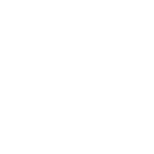 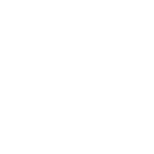 Professional Staff (#)Support Staff (#)Board Members (#)African AmericanLatinxAsianArabNative AmericanWhite, Non-LatinxOther